一. 先知性領受及禱告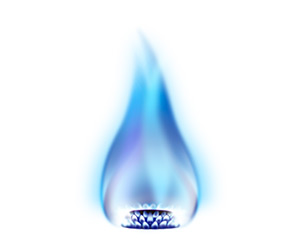 領受：看見一根根的木柴散落各處，單獨燃燒的柴火，容易熄滅；兩三根柴燒在一起，火就大了起來，火把聚集，火勢就熊熊燃起。禱告對象：為覺得自己總是沒有動力去禱告的兄姊。禱告：有人攻勝孤身一人，若有二人便能敵擋他；三股合成的繩子不容易折斷。(傳4:12)聖靈澆灌的季節，懇求主持續吸引我們，釋放渴慕，點燃我們禱告的火；更求主甦醒我們，使我們意識到單獨的柴火容易熄滅，而願意主動尋求禱告同伴並聚集禱告。求主為我們預備能持續禱告的RPG同伴，也渴慕參與教會的集體禱告會，好叫聖靈的火來燃燒我們，使禱告的火熊熊燃起，並經歷聖靈復興的工作。二. 為小組3/28-30(二-四)晚上是全教會研經週，求聖靈恩膏主題:「信仰可以傳承嗎？從士師到先知時代」，膏抹講員: 蔡麗貞老師 (前中華福音神學院院長)，預備弟兄姊妹的心都飢渴慕義，踴躍來參加教會研經。更求主開通我們的耳，好明白基督信仰傳承的重要，並得著智慧教養下一代屬靈生命；也保守宣教大堂現場與線上同步直播順暢，提升我們的靈命都能在神的真道上，一同更深地被建造和裝備起來。 三. 為教會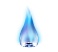 為3/26肯亞短宣團隊出入平安禱告。求神賜福即將出發的肯亞Super Team短宣團隊，不但機票開票順利，物資都能順利運送抵達，求神保守團員身心靈健壯興盛，平安喜樂，聖靈充滿，膏抹團員的服事，恩待短宣隊彼此合一事奉，使當地百姓都能大大地經歷神，彼此建造，更是成為教會和當地極大的祝福！四. 為國家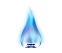 為我國外交危機禱告。宏都拉斯與我國建交關係82年，是台灣在中美洲的重要友邦。3/15宏都拉斯總統卡蕬楚公開表示，已指示外交部長和中國建立正式外交關係事宜，恐將與我國斷交。求主掌權在台灣的外交處境，並為其開道路；保守台灣的外交困境不能限制神對台灣的命定與工作，恩待兩國的合作計畫及交流和福音工作不被中斷，使神的心意持續成就在宏都拉斯與台灣。五. 為列國
3月初越南政府開首例，允許非宗教節日福音外展活動，葛福臨牧師與當地300間教會合一，4萬人與會4千人決志，並有60個宗派的九百多名國內外牧師和教會領袖參加活動。求聖靈持續在越南執政掌權者及1.03億百姓心中動工，將他們從偶像崇拜和無神論者中釋放出來，得著耶穌基督救恩的好消息，心中充滿愛、希望和饒恕，使人們重生得救，生命改變，一生跟隨並傳揚寶貴耶穌！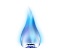 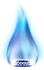 藍火代禱信2023/3/19 – 2023/3/25